Муниципальное казенное общеобразовательное учреждение«Большемуртинская средняя общеобразовательная школа №3»Адрес: 663060, Россия, Красноярский край, Большемуртинский район,пгт. Большая Мурта, ул. Школьная, 2Телефон: 8(39198)31075; e-mail: bmurta_scool_3@mail.ru; сайт: https://bmurta3.krskschool.ru/«УТВЕРЖДАЮ»Директор школы:___________/Л.Н. Бесперстова /«     » __________2021 г.ПЛАН  ВОСПИТАТЕЛЬНОЙ  РАБОТЫ  НА  2021-2022 УЧЕБНЫЙ  ГОД 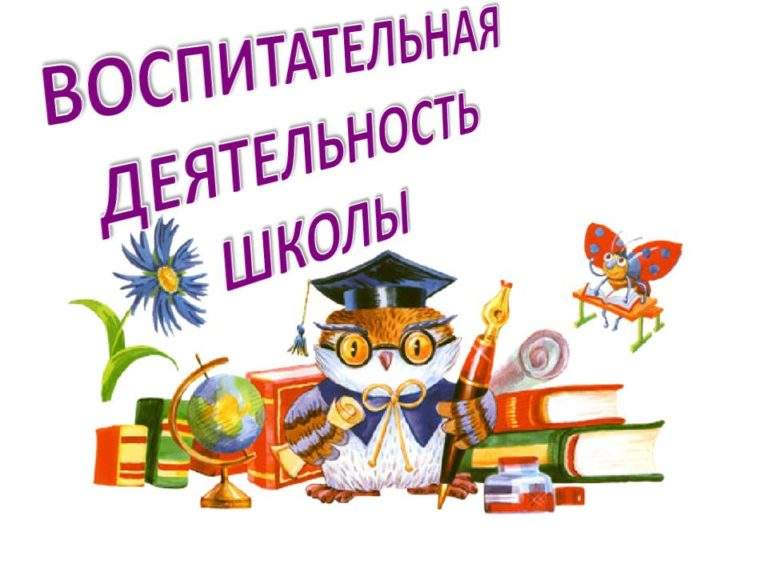 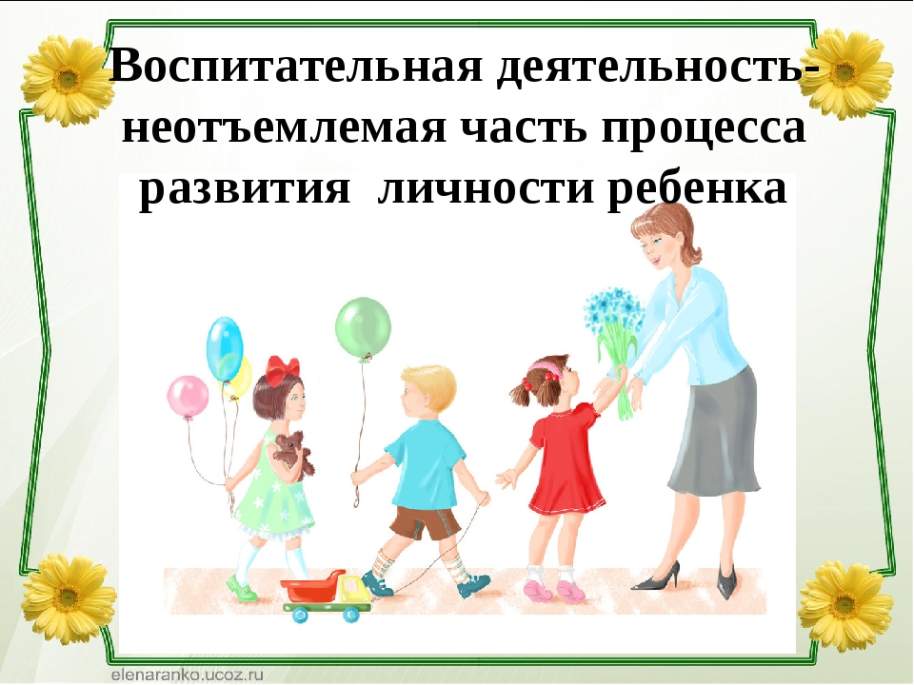 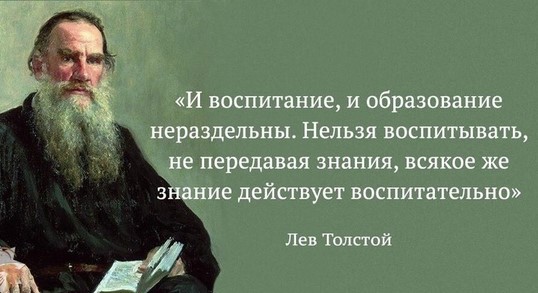                                                                                           Заместитель директора по                                                                                        воспитательной работе:Шалапинина Анастасия Евгеньевнапгт. Большая Мурта 2021                                                                                    Приложение №1 к рабочей программе воспитания МКОУ«Большемуртинской СОШ №3»                                                                   на 2021-2026 гг.                   ПЛАН ВОСПИТАТЕЛЬНОЙ РАБОТЫ                        МКОУ«Большемуртинской СОШ №3»                                                 на 2021-2022 гг.1Пояснительная запискаВ соответствии с рабочей программой воспитания МКОУ«Большемуртинской СОШ №3» на 2020-2025 гг. в центре воспитательного процесса находится личностное развитие обучающихся, формирование у них системных знаний о различных аспектах развития России и мира, приобщение к российским традиционным духовным ценностям, правилам и нормам поведения в российском обществе, формирование у них основ российской идентичности, ценностных установок и социально-значимых качеств личности,  их активное участие в социально-значимой деятельности.Цель плана воспитательной работы на 2021-2022гг: обеспечение позитивной динамики развития личности ребенка посредством вовлечения его в социально-значимую деятельность школы.Задачи:интеграция содержания различных видов деятельности обучающихся на основе системности, целесообразности и не шаблонности воспитательной работы;развитие и расширение сфер ответственности ученического самоуправления, как основы социализации, социальной адаптации, творческого развития каждого обучающегося;создание и педагогическая поддержка деятельности детских общественных организаций (РДШ);создание благоприятных условий для развития социально значимых отношений обучающихся как в классах, так и рамках образовательной организацией в целом;инициирование и поддержка участия классов в общешкольных ключевых делах, оказание необходимой помощи обучающимся в их подготовке, проведении и анализе;реализация воспитательных возможностей дополнительного образования и программ внеурочной деятельности;развитие ценностного отношения обучающихся и педагогов к своему здоровью;1 Корректировка плана воспитательной работы возможна с учетом текущих приказов, постановлений, писем, распоряжений управления образования пгт. Большая Мурта, министерства образования и науки Красноярского края, министерства просвещения РФ.формирование опыта ведения здорового образа жизни и заботы о здоровье других людей;активизация работы родительских комитетов классов, участвующих в управлении образовательной организацией в решении вопросов воспитания и обучения обучающихся.Реализация этих целей и задач предполагает:создание единой воспитательной атмосферы школы, которая способствует успешной социализации и личностному развитию ребенка, педагога, родителя в условиях реализации ФГОС;создание благоприятных условий и возможностей для полноценного развития личности, для охраны здоровья и жизни детей;создание условий проявления и мотивации творческой активности воспитанников в различных сферах социально значимой деятельности;развитие системы непрерывного образования; преемственность уровней и ступеней образования; поддержка исследовательской и проектной деятельности;освоение и использование в практической деятельности новых педагогических технологий и методик воспитательной работы;развитие различных форм ученического самоуправления.Календарь образовательных событий, приуроченных к государственным и национальным праздникам Российской Федерации, памятным датам и событиямроссийской истории и культурыКалендарный план воспитательной работы  на 2021-2022 учебный год(уровень основного общего образования)МесяцДатаСобытиеСентябрь1День знанийСентябрь3День окончания Второй мировой войныСентябрь2-8Неделя безопасностиСентябрь8Международный день распространенияграмотностиОктябрь2День гражданской обороныОктябрь4Всемирный лень защиты животныхОктябрь5Международный день учителяОктябрь16Всероссийский урок «Экология иЭнергосбережение»Октябрь26Международный день школьных библиотекОктябрь28-30День интернетаВсероссийский урок безопасности школьников в сети ИнтернетОктябрь30Урок памяти (День памяти политическихрепрессий)Ноябрь4День народного единстваНоябрь20День словаряНоябрь26День матери в РоссииДекабрь1Всемирный день борьбы со СПИДомДекабрь3День Неизвестного СолдатаДекабрь5Международный день добровольца в РоссииДекабрь9День героев отечества:Декабрь11День Конституции РФЯнварь27Международный день памяти жертв ХолокостаЯнварь27День полного освобождения Ленинграда отфашисткой блокады (1944)Февраль8День российской наукиФевраль15День памяти о россиянах, исполнявших служебныйдолг за пределами ОтечестваФевраль21Международный день родного языкаФевраль23День защитника ОтечестваМарт1Всемирный день гражданской оборон8Международный женский день18День воссоединения Крыма с Россией23-29Всероссийская неделя детской и юношеской книги. Юбилейная дата:Е.А.Баратынский (220)А.Фет (200)Н.Апухтин (180)А.П.Чехов (160)А.И.Куприн (150)А.С.Грин (140)А.Белый (140)А.А.Блок (140)А.Черный (140)Б.Л.Пастернак (130)О.Ф.Бергольц (110)А.Т.Твардовский (110)Ф.А.Абрамов (100)Г.Адамов (100) Ю.М.Нагибин (100) Д.С. Самойлов (100)М.Песков (90) И.А.Бродский (80)И.А.Бунин (150)Апрель12День космонавтики.Гагаринский урок «Космос - это мы»Апрель30День пожарной охраны.Тематический урок ОБЖМай9День Победы советского народа в ВОВ 1941 - 1945Май15Международный день семьиМай24День славянской письменности и культурКЛЮЧЕВЫЕ ОБЩЕШКОЛЬНЫЕ ДЕЛАКЛЮЧЕВЫЕ ОБЩЕШКОЛЬНЫЕ ДЕЛАКЛЮЧЕВЫЕ ОБЩЕШКОЛЬНЫЕ ДЕЛАКЛЮЧЕВЫЕ ОБЩЕШКОЛЬНЫЕ ДЕЛАМероприятияКлассыСрокиОтветственныеДень знанийТоржественная линейка, посвящённая Дню знаний Тематические часы общения «Красноярск – город трудовой доблести», Год науки – технологий,профилактика безопасности.5-9Сентябрь 1 неделяКлассные руководителиЗаместитель директора по          ВРСоциальная акция «Помоги пойти учиться»5-9СентябрьКлассные руководителиДень солидарности в борьбе с терроризмом5-9Сентябрь1 неделяКлассные руководителиВсероссийский открытый урок по основам безопасности жизнедеятельности5-9Сентябрь 2 неделяПреподаватель- организатор  ОБЖКлассныеруководителиЭкологическая акция «Зелена школа»5-6Сентябрь 2 неделяКлассныеруководителиНеделя безопасности5-9Сентябрь 2 неделяПреподаватель- организатор  ОБЖКлассныеруководителиТрудовой десант (территория школы, благоустройство классных кабинетов)5-9Сентябрь Ноябрь ФевральМайКлассные руководителиДень здоровья (проведение спортивных праздников, флешмобов, конкурсов, соревнований)5-9Сентябрь 4 неделяКлассныеруководителиУчитель физич. культурыВсероссийский урок «Экология иэнергосбережение»5-9Октябрь3 неделяКлассныеруководителиДень учителя5-9Октябрь1 неделяКлассныеруководителиСовет ШДР Заместитель директора по  ВРМесячник «Здоровое поколение»5-9ОктябрьКраснова Н.В.Социальная акция «Мои младшие друзья»5-9НоябрьКлассныеруководителиМесячник «ЗОЖ»КТД «Здоровый образ жизни»5-9НоябрьКлассныеруководителиДень народного единстваОформление классного уголка, проведение часаобщения5-9Ноябрь 1 неделяКлассные руководителиМеждународный день толерантности5-9Ноябрь3 неделяКлассныеруководителиМесячник правовых знаний   КТД «Человек и общество»5-9Декабрь 2 неделяКлассныеруководителиДень Конституции (час общения)5-912 декабряКраснов Д.А.Новогодний флешмоб «Сладкий новый год»5-9Декабрь 3 неделяЗаместитель директора по          ВРКлассныеруководителиНовогодний праздник  «Новогодние истории»5-9Декабрь 3-4 неделяКлассныеруководителиЗаместитель директора по          ВРМы разные, но мы вместе5-9Январь 3 неделяКлассныеруководителиНеделя вежливости5-7Январь4 неделяВильчик Л.И.День полного освобождения Ленинграда(часы общения)5-927 январяКлассныеруководителиКраснов Д.А.Всероссийская акция «Блокадный хлеб»5-9Январь4 неделяШалапинина А.Е.Смотр-конкурс строевой подготовки «Силен вбою-статен в строю»5-7ФевральПреподаватель- организатор  ОБЖКлассные руководителиОбразовательное событие«День Российской науки» - «Великие изобретения человечества»5-9Февраль 1 неделяТимакова И.В.День книгодарения5-9Февраль 2 неделяКокорина О.Ю.23 февраляКонкурс стенгазет, часы общения5-7Февраль 3 неделяКлассные руководителиКраснов Д.А.8 Марта праздничный концертЧасы общенияКонкурс стенгазет, оформление классного кабинета5-9Март1 неделяКлассныеруководителиШалапинина А.Е.КТД «Широкая Масленица»5-9Март1 неделяКлассныеруководителиГагаринский урок «Космос – это мы»5-9Апрель2неделя    КлассныеруководителиУрок мужества, посвящённый аварии наЧернобыльской АЭС5-9Апрель4 неделяПреподаватель– организатор ОБЖАкция «Окна Победы», «Георгиевская ленточка»,Конкурс стенгазет «Салют, Победа!»5-9Май1-2 неделяКлассныеруководителиУроки мужества «Победная весна»5-9Май1-2 неделяПреподаватель– организатор ОБЖМитинг, посвящённый Дню Победы5-8Май2 неделяКлассныеруководителиТоржественная линейка, посвященная«Последнему звонку»9Май4 неделяШалапинина А.Е.Уроки здоровья5-9В течениегода Краснова Н.В.Классные руководителиВыставка рисунков, плакатов, посвященныхтематическим праздникам, календарным и знаменательным датам5-9В течениегода                                             КлассныеруководителиДень защиты детей. Открытие пришкольноголагеря5-7Июнь1 неделяПедагоги, работающие на площадкеТоржественное вручение аттестатов9ИюньШалапинина А.Е.КЛАССНОЕ РУКОВОДСТВО(согласно индивидуальным планам работы классных руководителей, с включением тематических часов общения)КЛАССНОЕ РУКОВОДСТВО(согласно индивидуальным планам работы классных руководителей, с включением тематических часов общения)КЛАССНОЕ РУКОВОДСТВО(согласно индивидуальным планам работы классных руководителей, с включением тематических часов общения)КЛАССНОЕ РУКОВОДСТВО(согласно индивидуальным планам работы классных руководителей, с включением тематических часов общения)Урок знанийТематические часы общения «Россия – родина моя»!5-91 сентябряКлассный руководительОрганизация экскурсий, походов в музеи, театры ибиблиотеки поселка, города5-9В течениегодаКлассныйруководительТематическое оформление классных кабинетов кпраздникам, памятным датам и др.5-9В течениегодаКлассныйруководительКлассный час«Безопасность дорожного движения ДомШкола», Правила поведения в школе, общественных местах, по питанию, по профилактике детского травматизма, по ПДД, правила внутреннего распорядка обучающихся 5-9Сентябрь2 неделяКлассныйруководительИнструктажи по ТБ5-9В течениегодаКлассныйруководительЕдиный урок «Безопасность в Интернете»5-9Сентябрь4 неделяКлассныйруководительВсероссийский урок «Экология и энергосбережение»5-9Октябрь 2 неделяКлассный руководительКлассные часы по формированию жизнестойкости, толерантности5-9Октябрь 3 неделяКлассный руководительПланирование на каникулы5-9Октябрь4 неделяКлассный   руководительДень здоровья5-9Октябрь4 неделяКлассный   руководительПрофилактика несчастных случаев на водныхобъектах в осенне-зимний период Проведение инструктажей5-9Октябрь4 неделяКлассныйруководительКлассные часы посвященные Дню народного единства5-9Ноябрь 1 неделяКлассный руководительКлассные часы «Здоровый образ жизни»5-9Ноябрь3 неделяНоябрь3 неделяНоябрь3 неделяКлассныйруководительДень героев Отечества - час общения5-9Декабрь2 неделяДекабрь2 неделяДекабрь2 неделяКлассныйруководительКлассные часы «Экстремизм и терроризм»5-9ДекабрьДекабрьДекабрьКлассныйруководительРабота мастерской  Деда МорозаОформление классного кабинета5-9Декабрь2 неделяДекабрь2 неделяДекабрь2 неделяКлассныйруководительНовогодние поздравления5-9Декабрь 4 неделяДекабрь 4 неделяДекабрь 4 неделяКлассный руководительПланирование на каникулы5-9Декабрь3 неделяДекабрь3 неделяДекабрь3 неделяКлассныйруководительЕдиный час общения «День полногоосвобождения Ленинграда»5-9Январь4 неделяЯнварь4 неделяЯнварь4 неделяКлассныйруководительКлассные часы в рамках формирования жизнестойкости «Мои эмоции», Хорошие качества                 людей» «Школьная служба медиации»5-9Февраль 1 неделяФевраль 1 неделяФевраль 1 неделяПедагог-психолог КлассныйруководительДень защитника Отечества Конкурс стенгазет«Есть такая профессия – Родину защищать»5-7Февраль 3 неделяФевраль 3 неделяФевраль 3 неделяКлассныйруководительПланирование на каникулы5-9Март 2 неделяМарт 2 неделяМарт 2 неделяКлассный руководительЧасы общения «День космонавтики»5-9Апрель 2 неделяАпрель 2 неделяАпрель 2 неделяКлассный руководительКлассный час «Наша семья в годы войны5-9Май1 неделяМай1 неделяМай1 неделяКлассный руководительКлассный час «Урок мужества»5-9Май2 неделяМай2 неделяМай2 неделяПреподаватель– организатор  ОБЖКлассныйруководительПланирование на каникулы5-9Май3 неделяМай3 неделяМай3 неделяКлассныйруководительКУРСЫ ВНЕУРОЧНОЙ ДЕЯТЕЛЬНОСТИ*Согласно плану внеурочной деятельности ООО на 2021-2022 учебный годКУРСЫ ВНЕУРОЧНОЙ ДЕЯТЕЛЬНОСТИ*Согласно плану внеурочной деятельности ООО на 2021-2022 учебный годКУРСЫ ВНЕУРОЧНОЙ ДЕЯТЕЛЬНОСТИ*Согласно плану внеурочной деятельности ООО на 2021-2022 учебный годКУРСЫ ВНЕУРОЧНОЙ ДЕЯТЕЛЬНОСТИ*Согласно плану внеурочной деятельности ООО на 2021-2022 учебный годКУРСЫ ВНЕУРОЧНОЙ ДЕЯТЕЛЬНОСТИ*Согласно плану внеурочной деятельности ООО на 2021-2022 учебный годКУРСЫ ВНЕУРОЧНОЙ ДЕЯТЕЛЬНОСТИ*Согласно плану внеурочной деятельности ООО на 2021-2022 учебный годШКОЛЬНЫЙ УРОК(согласно индивидуальным планам работы учителей-предметников, с включением мероприятий программы по формированию навыков жизнестойкости учащихся)ШКОЛЬНЫЙ УРОК(согласно индивидуальным планам работы учителей-предметников, с включением мероприятий программы по формированию навыков жизнестойкости учащихся)ШКОЛЬНЫЙ УРОК(согласно индивидуальным планам работы учителей-предметников, с включением мероприятий программы по формированию навыков жизнестойкости учащихся)ШКОЛЬНЫЙ УРОК(согласно индивидуальным планам работы учителей-предметников, с включением мероприятий программы по формированию навыков жизнестойкости учащихся)ШКОЛЬНЫЙ УРОК(согласно индивидуальным планам работы учителей-предметников, с включением мероприятий программы по формированию навыков жизнестойкости учащихся)ШКОЛЬНЫЙ УРОК(согласно индивидуальным планам работы учителей-предметников, с включением мероприятий программы по формированию навыков жизнестойкости учащихся)САМОУПРАВЛЕНИЕСАМОУПРАВЛЕНИЕСАМОУПРАВЛЕНИЕСАМОУПРАВЛЕНИЕСАМОУПРАВЛЕНИЕСАМОУПРАВЛЕНИЕПланирование работы самоуправления классов5-9Сентябрь1 неделяСентябрь1 неделяСентябрь1 неделяШалапинина А.Е.Выборы	лидеров,	активов	классов	в	Советшколы5-9Сентябрь1 неделяСентябрь1 неделяСентябрь1 неделяКлассныеруководителиСоставление списка Совета школы5-9Сентябрь2 неделяСентябрь2 неделяСентябрь2 неделяШалапинина А.Е.Классные руководителиЗаседание Совета школы5-9По плануПо плануПо плануШалапинина А.Е.Классные руководителиРабота в соответствии с планом работы Совета  школы5-9В течение годаВ течение годаВ течение годаШалапинина А.Е.Классные руководителиОтчет	перед	Советом школы о проведенной работе5-9Май2 неделяМай2 неделяМай2 неделяКлассные руководителиПланирование работы на следующий учебный год5-9Май 4 неделяМай 4 неделяМай 4 неделяШалапинина А.Е.Классные руководителиПРОФОРИЕНТАЦИЯПРОФОРИЕНТАЦИЯПРОФОРИЕНТАЦИЯПРОФОРИЕНТАЦИЯПРОФОРИЕНТАЦИЯПРОФОРИЕНТАЦИЯПроведение классных часов День профессий«Профессия будущего»5-9Сентябрь 4 неделяСентябрь 4 неделяСентябрь 4 неделяКлассные руководителиЭкскурсии на предприятия города, выставки, дниоткрытых дверей в ВУЗах8-9В течениегодаВ течениегодаВ течениегодаКлассныеруководителиКвиз «Какие бывают профессии»7ДекабрьДекабрьДекабрьКлассныеруководителиПрофориентационное тестирование9ДекабрьДекабрьДекабрьШалапинина А.Е.Викторина «Мир профессий»5-8ФевральФевральФевральКраснов Д.А.Профориентационное тестирование8ФевральФевральФевральТимакова И.В.Тренинговое занятие «Темперамент и профессия»9АпрельАпрельАпрельШалапинина А.Е.Неделя профориентации5-9АпрельАпрельАпрельВернер А.Г.Участие в вебинарах проекта «Навигатор поступления»9Апрель -майАпрель -майАпрель -майКлассныеруководителиУчастие во	Всероссийских онлайн-уроках«Проектория»5-9В течение годаВ течение годаВ течение годаКлассные руководителиРДШРДШРДШРДШРДШРДШПроведение	мероприятий,	акций,	флеш-мобов. Участие в городских и краевых мероприятиях.5-9По плануПо плануПо плануКлассныеруководителиФлеш-моб	«Единство	РДШ»	в	честь	Днянародного единства.5-9Ноябрь2 неделяНоябрь2 неделяНоябрь2 неделяКлассныеруководителиРДШ «Молодёжь за ЗОЖ»5-9Ноябрь2 неделяНоябрь2 неделяНоябрь2 неделяКлассныеруководителиКонституция моей страны5-9Декабрь2 неделяДекабрь2 неделяДекабрь2 неделяКлассныеруководителиГод Памяти и Славы. Классный час –информационная компания «Год Памяти и Славы»5-9Январь3 неделяЯнварь3 неделяЯнварь3 неделяКлассныеруководителиРДШ. День книгодарения5-9Февраль2 неделяФевраль2 неделяФевраль2 неделяКлассныеруководителиУчастие в конкурсах РДШ5-9В течениегодаВ течениегодаВ течениегодаКлассныеруководителиШалапинина А.Е.ОРГАНИЗАЦИЯ ПРЕДМЕТНО-ЭСТЕТИЧЕСКОЙ СРЕДЫОРГАНИЗАЦИЯ ПРЕДМЕТНО-ЭСТЕТИЧЕСКОЙ СРЕДЫОРГАНИЗАЦИЯ ПРЕДМЕТНО-ЭСТЕТИЧЕСКОЙ СРЕДЫОРГАНИЗАЦИЯ ПРЕДМЕТНО-ЭСТЕТИЧЕСКОЙ СРЕДЫОРГАНИЗАЦИЯ ПРЕДМЕТНО-ЭСТЕТИЧЕСКОЙ СРЕДЫОРГАНИЗАЦИЯ ПРЕДМЕТНО-ЭСТЕТИЧЕСКОЙ СРЕДЫОформление классных уголков5-9Тематика по плануТематика по плануКлассные руководителиКлассные руководителиВыставки	рисунков,	фотографий	творческих работ, посвященных событиям и памятным датам5-9В течение годаВ течение годаКлассные руководителиКлассные руководителиУход за растениями в кабинетах и на территории  школы5-9В течение годаВ течение годаКлассные руководителиКлассные руководителиОформление		стендов,		кабинетов,	коридоров школы	к	различным	праздникам	в	рамкахключевых общешкольных дел5-9В течение годаВ течение годаКлассные руководителиКлассные руководителиВыставки	рисунков,	фотографий	творческихработ, посвященных событиям и памятным датам5-9В течениегодаВ течениегодаКлассные    руководителиКлассные    руководителиТрудовой десант (уборка территории школы)5-9Октябрь МайОктябрь МайКлассные руководителиКлассные руководителиРАБОТА С РОДИТЕЛЯМИРАБОТА С РОДИТЕЛЯМИРАБОТА С РОДИТЕЛЯМИРАБОТА С РОДИТЕЛЯМИРАБОТА С РОДИТЕЛЯМИРАБОТА С РОДИТЕЛЯМИКлассные родительские собрания5-9По графикуКлассныеруководители Педагог - психологКлассныеруководители Педагог - психологКлассныеруководители Педагог - психологИнформационное   оповещение	через	школьныйсайт, электронный журнал, родительские чаты и др.5-9В течениевсего годаКлассныеруководителиКлассныеруководителиКлассныеруководителиИндивидуальные консультации по вопросам воспитания обучающихся5-9В течение всего годаПедагог – психологКлассные руководителиПедагог – психологКлассные руководителиПедагог – психологКлассные руководителиУчастие родителей в проведении общешкольных, классных мероприятий.5-9В течение всего годаКлассные руководителиКлассные руководителиКлассные руководителиОрганизация	совместного	посещения	музеев, выставок, походов в театр, экскурсий5-9В течение всего годаКлассные руководителиКлассные руководителиКлассные руководителиНеделя открытых дверей5-9Ноябрь2 неделя Апрель 2 неделяАдминистрацияКлассные руководителиАдминистрацияКлассные руководителиАдминистрацияКлассные руководителиАнкетирование родителей «Качествообразовательных услуг»5-9Ноябрь2 неделя Апрель2 неделяАдминистрацияКлассные руководителиАдминистрацияКлассные руководителиАдминистрацияКлассные руководителиАкция «Сообщи где торгуют смертью», «Защитимнаших детей»5-9МартКлассные руководителиКлассные руководителиКлассные руководителиУчастие родителей в благоустройствепришкольной территории5-9МайКлассныеруководителиКлассныеруководителиКлассныеруководители